استمارة تعريف بعضو هيئة تدريسية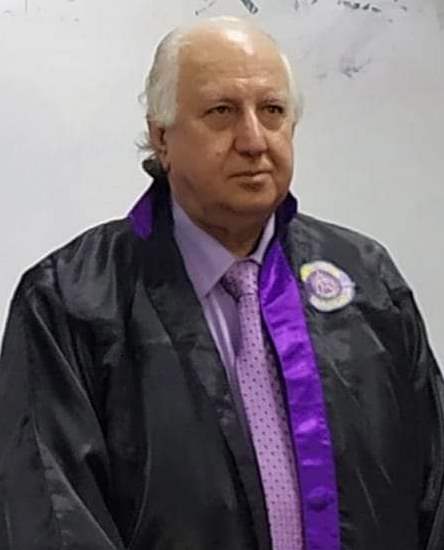 الكلية: وحدة المتطلباتالاسم: أ.د.راتب سكرالمرتبة العلمية: أستاذالاختصاص: أدب مقارن  اسم الجامعة : معهد الاستشراق في موسكوعنوان الجامعة:  أكاديمية العلوم الروسية- موسكوالصفة العلمية أو الإدارية: -عضو هيئة تدريسيةالاهتمامات العلمية والبحثية: شاعر وكاتب بحوث و دراسات في التراث و الأدب المقارنالاهتمامات العلمية والبحثية: شاعر وكاتب بحوث و دراسات في التراث و الأدب المقارنالمناصب العلمية والإدارية: رئيس قسم اللغة العربية في جامعة صنعاء 1997 -2001رئيس قسم اللغة العربية في جامعة البعث من 2001- 2004رئيس قسم اللغة العربية في فرع حماة من جامعة البعث 2011/2012رئيس قسم اللغة العربية في فرع السويداء من جامعة دمشق 2017/2018نائب عميد كلية الآداب في جامعة البعث 2004-2006عميد كلية الآداب في فرع حماة من جامعة البعث 2009-2011 مقرر جمعية الشعر في إتحاد الكتاب العرب 2008 و 2009أمين سر فرع حماة لإتحاد الكتاب العرب 2010عضو المكتب التنفيذي لإتحاد الكتاب العرب في دمشق 2010-2015عضو مجلس إتحاد الكتاب العرب 2015-2020عضو لجنة جائزتي الدولة التقديرية والتشجيعية في وزارة الثقافة2012-2021رئيس تحرير مجلة التراث العربي في دمشق2010 -2013المناصب العلمية والإدارية: رئيس قسم اللغة العربية في جامعة صنعاء 1997 -2001رئيس قسم اللغة العربية في جامعة البعث من 2001- 2004رئيس قسم اللغة العربية في فرع حماة من جامعة البعث 2011/2012رئيس قسم اللغة العربية في فرع السويداء من جامعة دمشق 2017/2018نائب عميد كلية الآداب في جامعة البعث 2004-2006عميد كلية الآداب في فرع حماة من جامعة البعث 2009-2011 مقرر جمعية الشعر في إتحاد الكتاب العرب 2008 و 2009أمين سر فرع حماة لإتحاد الكتاب العرب 2010عضو المكتب التنفيذي لإتحاد الكتاب العرب في دمشق 2010-2015عضو مجلس إتحاد الكتاب العرب 2015-2020عضو لجنة جائزتي الدولة التقديرية والتشجيعية في وزارة الثقافة2012-2021رئيس تحرير مجلة التراث العربي في دمشق2010 -2013